ЗАЯВЛЕНИЕо включении сведений в реестр организаций отдыха детей и их оздоровления
Чувашской РеспубликиМуниципальное бюджетное общеобразовательное учреждение «Яншихово-Норвашская СОШ» Янтиковского муниципального округа Чувашской Республики________________(наименование юридического лица/индивидуального предпринимателя)Прошу включить__ Летнее учреждение с дневным пребыванием детей на время каникул при муниципальном бюджетном общеобразовательном учреждении «Яншихово-Норвашская средняя общеобразовательная школа» Янтиковского муниципального округа Чувашской Республики                                   (наименование организации отдыха детей и их оздоровления)в реестр организаций отдыха детей и их оздоровления Чувашской Республики.Наличие условий для осуществления деятельности в сфере организации отдыха и оздоровления детей подтверждаю представлением сведений, предусмотренных пунктом 2.3 Порядка формирования и ведения реестра организаций отдыха детей и их оздоровления Чувашской Республики, утвержденного приказом Министерства образования и молодежной политики Чувашской Республики от 02 марта 2020 г. № 424.Уведомление о включении, либо отказе во включении реестр организаций отдыха детей и их оздоровления Чувашской Республики прошу направить на адрес электронной почты ynorvash-yantik@mail.ru.Приложение: на __л. в 1 экз.Руководитель						                                          Р.Н.ИлларионоваМУНИЦИПАЛЬНОЕ Бюджетное общеОБРАЗОВАТЕЛЬНОЕ УЧРЕЖДЕНИЕ «Яншихово-Норвашская СРЕДНЯЯ ОБЩЕОБРАЗОВАТЕЛЬНАЯ ШКОЛА» ЯНТИКОВСКОГО муниципального округа ЧУВАШСКОЙ РЕСПУБЛИКИПěтěмěшле пěлÿ паракан муниципаллă бюджетлă вěренÿ учрежденийě «Чăваш Республикин Тăвай  муниципалла округен ÈнÈш-НÁрвашри пĕтĕмĕшле пĕлÿ паракан вăтам шкул»  429282, Чувашская Республика, Янтиковский район, с. Яншихово-Норваши, ул.Школьная, д.14тел.(883548) 2-54-89,факс:2-54-89e-mail: ynorvash-yantik@mail.ru_______№ 32 от25.04.2024___________МУНИЦИПАЛЬНОЕ Бюджетное общеОБРАЗОВАТЕЛЬНОЕ УЧРЕЖДЕНИЕ «Яншихово-Норвашская СРЕДНЯЯ ОБЩЕОБРАЗОВАТЕЛЬНАЯ ШКОЛА» ЯНТИКОВСКОГО муниципального округа ЧУВАШСКОЙ РЕСПУБЛИКИПěтěмěшле пěлÿ паракан муниципаллă бюджетлă вěренÿ учрежденийě «Чăваш Республикин Тăвай  муниципалла округен ÈнÈш-НÁрвашри пĕтĕмĕшле пĕлÿ паракан вăтам шкул»  429282, Чувашская Республика, Янтиковский район, с. Яншихово-Норваши, ул.Школьная, д.14тел.(883548) 2-54-89,факс:2-54-89e-mail: ynorvash-yantik@mail.ru_______№ 32 от25.04.2024___________МУНИЦИПАЛЬНОЕ Бюджетное общеОБРАЗОВАТЕЛЬНОЕ УЧРЕЖДЕНИЕ «Яншихово-Норвашская СРЕДНЯЯ ОБЩЕОБРАЗОВАТЕЛЬНАЯ ШКОЛА» ЯНТИКОВСКОГО муниципального округа ЧУВАШСКОЙ РЕСПУБЛИКИПěтěмěшле пěлÿ паракан муниципаллă бюджетлă вěренÿ учрежденийě «Чăваш Республикин Тăвай  муниципалла округен ÈнÈш-НÁрвашри пĕтĕмĕшле пĕлÿ паракан вăтам шкул»  429282, Чувашская Республика, Янтиковский район, с. Яншихово-Норваши, ул.Школьная, д.14тел.(883548) 2-54-89,факс:2-54-89e-mail: ynorvash-yantik@mail.ru_______№ 32 от25.04.2024___________      Министру образования и молодежной политикиЧувашской РеспубликиД. А. Захаров      Министру образования и молодежной политикиЧувашской РеспубликиД. А. Захаров      Министру образования и молодежной политикиЧувашской РеспубликиД. А. Захаров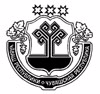 